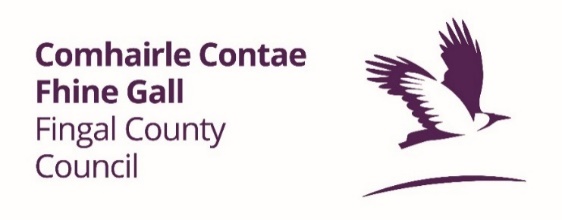 Section 254 Planning and Development Act 2001 as amendedStreet Furniture Licence Application Form 2021**** Please submit a drawing/map showing street furniture and proposed layout of the areaAPPLICANT DETAILS:APPLICANT DETAILS:Name of Premises/BusinessApplicant NameApplicant AddressEir CodeTelephoneEmailAny further information you wish to provide (optional)PROPOSED LICENCED AREA:PROPOSED LICENCED AREA:PROPOSED LICENCED AREA:PROPOSED LICENCED AREA:Street NameStreet NameLocationLocationLength of area (m)Length of area (m)Width of area (m)Width of area (m)Area (m2)Area (m2)Street Furniture Licence Requirements (please list ALL street furniture to be used)Street Furniture Licence Requirements (please list ALL street furniture to be used)Street Furniture Licence Requirements (please list ALL street furniture to be used)Street Furniture Licence Requirements (please list ALL street furniture to be used)Street FurnitureNumberNumberDescription and DimensionsTablesChairsAwningsCoveringsCanopiesParasolsShadesWindbreakersHeatersOtherINSURANCE DETAILSINSURANCE DETAILSName of Insurance CompanyPolicy No.Policy Expiry Date** Public Liability Insurance Policy is required to provide cover to a minimum value of €6.5m indemnifying Fingal County Council against third party claims** Public Liability Insurance Policy is required to provide cover to a minimum value of €6.5m indemnifying Fingal County Council against third party claimsANNUAL FEEANNUAL FEEN/ADECLARATIONI confirm that all the above information is correct.  I am aware that if a licence is granted it does not exempt me from the provisions of any other legislation.  I am aware that advertising boards on the public pavement are not permitted at any time and may be removed by Fingal County Council.  I am aware that breaches of the Conditions of this licence may lead to this licence being suspended or revoked.I have and agree to abide by the general conditions that apply in respect of the street furniture licenses and by any specific conditions, which may be attached to the licence by Fingal County Council.Your information is collected to process applications for licences to permit the use of street furniture for the purpose of facilitating outdoor dining in the Fingal County Council administrative area.Applications are processed and licences issued under the Planning and Development Act 2000 (Section 254) (As Amended) and the Planning and Development Regulations 2001 (Article 201) (As Amended)Information collected for this purpose is generally limited to contact details and:will be used for the purposes for which it has been providedwill be held only for as long as necessarywill not be shared with third parties without your consentInformation may be shared internally with the following departments for such reasons:» Operations and Water Department– whose assistance is necessary to process work associated with your application and adherence to conditions of the licences» Economic Enterprise Trade and Development section – for processing Outdoor Dining grants and schemes.» Planning and Strategic Infrastructure Department – for breeches to the Planning and Development Act 2000 and the Planning and Development Regulations 2001Fingal County Council will treat your information with the highest standards of security and confidentiality, in accordance with the Data Protection Acts, 1988 & 2018.Applicant Signature/s:-   ____________________________________Date:  _____________________________